Application form of Student / PhD student 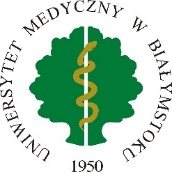 for a mobility for traineeship within the Erasmus+ Programme in the 20……/20…… academic yearPersonal data of the applicantKnowledge of foreign languages Please indicate the level of knowledge of a foreign language on a scale from A1 to Native Speaker and certificates, e.g. Certificate from DFLAdditional achievements of the applicant qualifying for obtaining points Direction of mobilityPlease provide information on: the planned traineeship and place of its performance.Mobility capital statement	I hereby declare that I have not participated in any mobility within the Erasmus+ Programme  I hereby declare that I have participated in the mobility within the Erasmus+ Programme  
(In case of more mobilities, please copy the part below) Academic year of the mobility: 20.../20…Category of the mobility:                           studies              traineeships Student's sending university …………………………………………………………………………………………………………Receiving university/institution .........................................................................................................................The exact period of mobility........months ........days.Academic year of the mobility: 20.../20…Category of the mobility:                           studies              traineeships Student's sending university …………………………………………………………………………………………………………Receiving university/institution .........................................................................................................................The exact period of mobility........months ........days.Statements necessary for the implementation of mobilityWill part of the mobility take the form of online learning? (For short-term mobility only) 
 Yes  NoAt the time of submitting this application, I have the right to receive a social scholarship, in accordance with the Regulations on granting material assistance to students / PhD students of the MUB.
 Yes  NoI have a documented degree of disability at the time of this application.
 Yes  NoIf I am qualified for the mobility, I undertake to purchase additional insurance against civil liability for damages caused by the participant of the traineeship during the period of its holding.
 Yes  NoI hereby declare that I will not be on Dean's leave during the mobility period.
 Yes  NoI declare that I have read the "Regulations on the outgoing mobilities within the Erasmus+ Programme"and the "University's rules for financing of the Erasmus+ Programme" and I undertake to comply with them.
 Yes  NoI declare that I know a foreign language in the receiving institution to which I am applying. 
 Yes  NoDate and signature of the Applicant: 	Appendices to the application form: Certificate from the Dean's Office of the Faculty / Doctoral School of the average grade obtained from the previous period of study. In the case of PhD students, in addition, a document from the Dean's Office of the Faculty / Doctoral School confirming the Impact Factor of the works published on the date of submission of the application form;Document confirming the knowledge of a foreign language required by the receiving institution
(in particular: certificate of language proficiency, assessment from the lectern, certificate of Department of Foreign Languages, certificate from the language school);If applicable, a certificate from the MUB Library about publications or works published in materials from national or foreign conferences;If applicable, the opinions of the supervisors of academic circles, certificates of activity, signed by the presidents of student organizations or the authorities of the University, and in the case of sports achievements - the opinion of the head of the Department of Physical Education and Sport.Other: Date of submission of the application to the International Cooperation Department: .…………………………………..SurnamePhotoNamesPhotoDate of birth(Please delete the text and insert the photo in the appropriate format using the tab: Insert-Images)Citizenship(Please delete the text and insert the photo in the appropriate format using the tab: Insert-Images)Permanent address(Please delete the text and insert the photo in the appropriate format using the tab: Insert-Images)Phone(Please delete the text and insert the photo in the appropriate format using the tab: Insert-Images)E-mail(Please delete the text and insert the photo in the appropriate format using the tab: Insert-Images)Student / PhD student ID card number(Please delete the text and insert the photo in the appropriate format using the tab: Insert-Images)Field and current year of study(Please delete the text and insert the photo in the appropriate format using the tab: Insert-Images)Average of grade from the previous period of study(Please delete the text and insert the photo in the appropriate format using the tab: Insert-Images)Passport number(Please delete the text and insert the photo in the appropriate format using the tab: Insert-Images)Language proficiency levelCertificatesEnglishGermanFrenchSpanishItalianPortugueseother: …………… Active participation in scientific circles in the course of previous studies (name of the circle, name of the supervisor)Work for the student movement in the course of previous studies (name of the organization, name of the head)Work in the management board of student / doctoral organizations (name of the organization, name of the head, position, academic year of activity)Sporting/artistic achievements (name of achievement)Papers presented at national conferences or published in the materials of these conferences (number of works)Papers presented at foreign conferences or published in the proceedings of these conferences (number of papers)Total Impact Factor (IF) of journals (for PhD students and post-docs)Assistance and care for incoming Erasmus+ students (academic year of care)Planned dates of the traineeshipName of the receiving institution Address of the receiving institution (street, building number, postal code, city, country)Other information (telephone number, website of the institution)Size of the receiving institution less than 250 employees more than 250 employeesType of the traineeshipMandatory / voluntaryThe language in which the traineeship will be performed